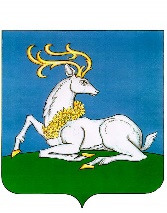 АДМИНИСТРАЦИЯОДИНЦОВСКОГО ГОРОДСКОГО ОКРУГА МОСКОВСКОЙ ОБЛАСТИПОСТАНОВЛЕНИЕ17.06.2024 № 3521г. Одинцово        Руководствуясь Федеральным законом от 06.10.2003 № 131-ФЗ «Об общих принципах организации местного самоуправления в Российской Федерации», Законом Московской области от 30.12.2014 № 191/2014-ОЗ «О регулировании дополнительных вопросов в сфере благоустройства в Московской области», Уставом Одинцовского городского округа Московской области, Правилами благоустройства территории Одинцовского городского округа Московской области, утвержденными Решением Совета депутатов Одинцовского городского округа Московской области от 27.12.2019 № 11/13, в соответствии с Порядком выявления и демонтажа самовольно установленных некапитальных объектов на территории Одинцовского городского округа Московской области, утвержденным постановлением Администрации Одинцовского городского округа Московской области от 21.09.2020  № 2408, учитывая протокол Межведомственной комиссии по решению вопросов о демонтаже самовольно установленных некапитальных объектов на территории Одинцовского городского округа Московской области от 31.05.2024, в целях организации работы по освобождению земельных участков, находящихся в собственности Одинцовского городского округа Московской области и земельных участков, государственная собственность на которые не разграничена, от самовольно установленных на них некапитальных объектов, ПОСТАНОВЛЯЮ:        1. Произвести демонтаж самовольно установленных некапитальных    объектов – девяти сараев, расположенных по адресу: Московская область, Одинцовский городской округ, г. Звенигород, ул. Парковая, вблизи д. 10А, в течении 14 календарных дней.        2. Демонтированные самовольно установленные некапитальные объекты, их составляющие элементы и находящееся в них имущество, подвергнуть эвакуации (перемещению) на временное хранение сроком на 3 месяца по адресу: Московская область, Одинцовский городской округ, г. Звенигород, мкр. Верхний Посад, Проектируемый проезд, вл. 11.        3. Опубликовать настоящее постановление в официальном средстве массовой информации Одинцовского городского округа Московской области и разместить на официальном сайте Одинцовского городского округа Московской области в сети «Интернет».        4. Настоящее постановление вступает в силу с даты его подписания.        5. Контроль за выполнением настоящего постановления возложить на заместителя Главы Одинцовского городского округа Московской области Григорьева С.Ю.Глава Одинцовского городского округа                                                    А.Р. ИвановВерно: начальник общего отдела                                                         Е.П. КочетковаСОГЛАСОВАНОПервый заместитель Главы Одинцовского городского округа                                                          М.А. ПайсовЗаместитель Главы Одинцовского городского округа				                   С.Ю. ГригорьевНачальник Управления благоустройства 	         А.А. Журавлев	 Начальник юридического отделаУправления правового обеспечения 	        Т.Л. СергееваРасчет рассылки:Новикова Н.И.+7 495 181-90-00 доб. 4312                    О демонтаже самовольно установленных некапитальных объектов                на территории  Одинцовского городского округа Московской областиОбщий отдел - 3 экз.Управление благоустройства - 1 экз.